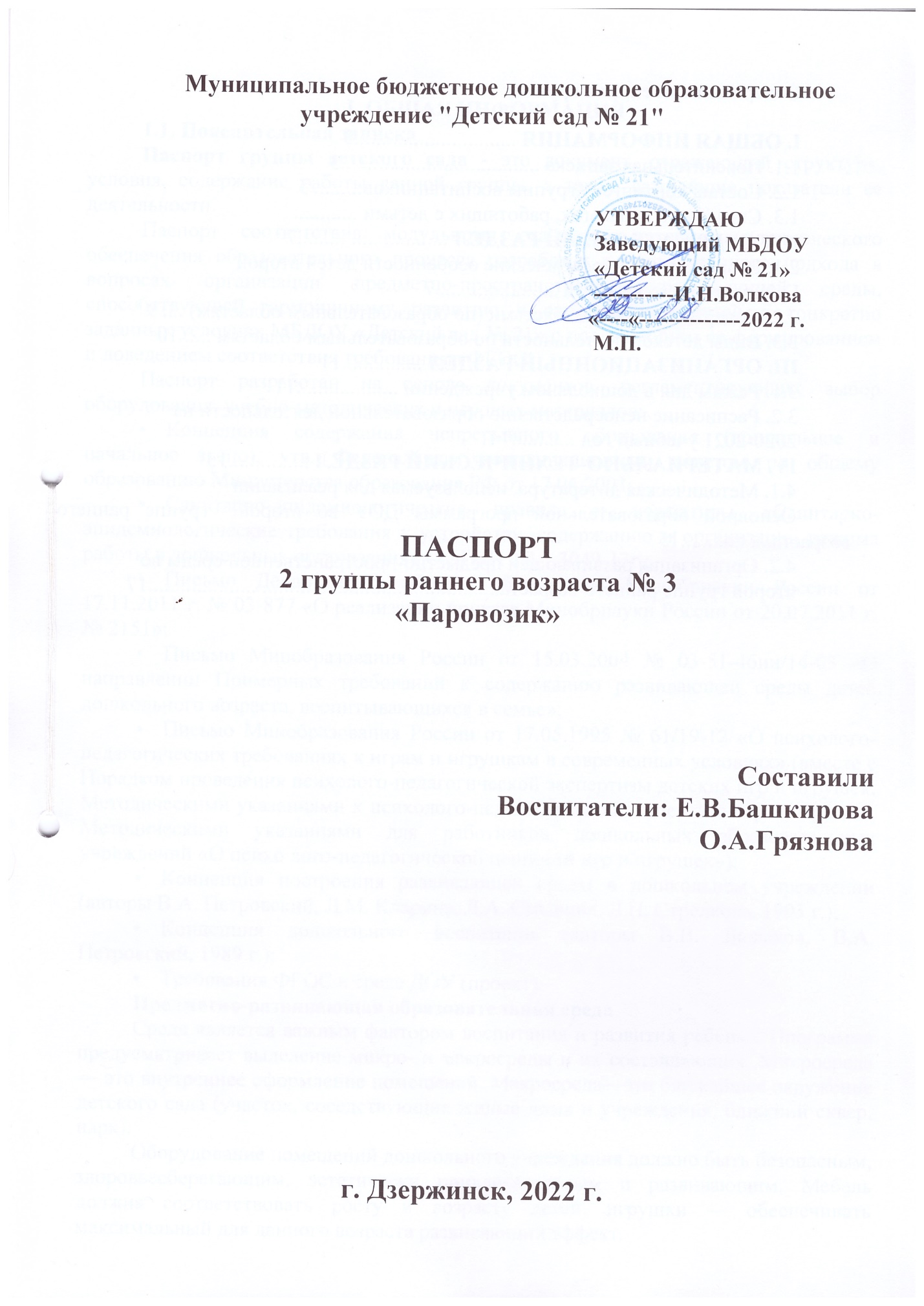 Содержание паспорта группыI. ОБЩАЯ ИНФОРМАЦИЯ ..............................31.1. Пояснительная записка .................................. ..31.2. Состав, контингент группы воспитанников:........ 51.3. Сведения о педагогах, работящих с детьми ............II. СОДЕРЖАТЕЛЬНЫЙ РАЗДЕЛ ............................72.1. Возрастные психофизические особенности детей второйГруппы раннего возраста .......................72.2. Содержание работы с детьми (по образовательным областям) .... 92.3. Виды детской деятельности по образовательным областям ..... 10III. ОРГАНИЗАЦИОННЫЙ РАЗДЕЛ ...............113.1. Режим дня в дошкольном учреждении ...................113.2. Расписание непосредственно образовательной деятельности на2020-2021 учебный год ............14IV. МАТЕРИАЛЬНО-ТЕХНИЧЕСКИЙ РАЗДЕЛ ...............154.1. Методическая литература, используемая для реализацииОсновной образовательной программы ДОУ во второй  группе раннего возраста.................154.2. Организация развивающей предметно-пространственной среды вовторой группе раннего возраста.................................................................17I. ОБЩАЯ ИНФОРМАЦИЯ1.1. Пояснительная запискаПаспорт группы детского сада - это документ, отражающий структуру, условия, содержание работы данной группы, а также важнейшие показатели ее деятельности.Паспорт соответствия модульному стандарту материально-технического обеспечения образовательного процесса разработан с целью единого подхода в вопросах организации предметно-пространственной развивающей среды, способствующей гармоничному развитию и саморазвитию детей в конкретно заданных условиях МБДОУ «Детский сад № 21» с последующим ее формированием и доведением соответствия требованиям ФГОС.Паспорт разработан на основе документов, регламентирующих выбор оборудования, учебно-методических и игровых материалов:Концепция содержания непрерывного образования (дошкольное и начальное звено), утв. Федеральным координационным советом по общему образованию Министерства образования РФ от 17.06.2003;Санитарно-эпидемиологические правила и нормативы «Санитарно-эпидемиологические требования к устройству, содержанию и организации режима работы в дошкольных организациях СанПиН 2.4.1.3049-13г.;Письмо Департамента общего образования Минобрнауки России от 17.11.2011 г. № 03-877 «О реализации приказа Минобрнауки России от 20.07.2011 г. № 2151»;Письмо Минобразования России от 15.03.2004 № 03-51-46ин/14-03 «О направлении Примерных требований к содержанию развивающей среды детей дошкольного возраста, воспитывающихся в семье»;Письмо Минобразования России от 17.05.1995 № 61/19-12 «О психолого-педагогических требованиях к играм и игрушкам в современных условиях» (вместе с Порядком проведения психолого-педагогической экспертизы детских игр и игрушек, Методическими указаниями к психолого-педагогической экспертизе игр и игрушек, Методическими указаниями для работников дошкольных образовательных учреждений «О психо лого-педагогической ценности игр и игрушек»);Концепция построения развивающей среды в дошкольном учреждении (авторы В.А. Петровский, Л.М. Кларина, Л.А. Смывина, Л.П. Стрелкова, 1993 г.);Концепция дошкольного воспитания (авторы В.В. Давыдов, В.А. Петровский, 1989 г.);Требования ФГОС к среде ДОУ (проект).Предметно-развивающая образовательная средаСреда является важным фактором воспитания и развития ребенка. Программа предусматривает выделение микро- и макросреды и их составляющих. Микросреда — это внутреннее оформление помещений. Макросреда—это ближайшее окружение детского сада (участок, соседствующие жилые дома и учреждения, ближний сквер, парк).Оборудование помещений дошкольного учреждения должно быть безопасным, здоровьесберегающим, эстетически привлекательным и развивающим. Мебель должна соответствовать росту и возрасту детей, игрушки — обеспечивать максимальный для данного возраста развивающий эффект.Пространство группы следует организовывать в виде хорошо разграниченных зон («центры», «уголки»), оснащенных большим количеством развивающих материалов (книги, игрушки, материалы для творчества, развивающее оборудование и пр.). Все предметы должны быть доступны детям.Подобная организация пространства позволяет дошкольникам выбирать интересные для себя занятия, чередовать их в течение дня, а педагогу дает возможность эффективно организовывать образовательный процесс с учетом индивидуальных особенностей детей.Оснащение уголков меняется в соответствии с тематическим планированием образовательного процесса.В качестве таких зон развития являются:уголок для ролевых игр;художественно – речевой деятельностикнижный уголок;зона для настольно-печатных игр;выставка (детского рисунка, детского творчества, изделий народных мастеров и т. д.);уголок природы (наблюдений за природой);спортивный уголок;уголок для игр с песком;игровой уголок (с игрушками, строительным материалом);уголок уединенияуголок безопасности (ПДД, ППБ, ЗОЖ, ОБЖ)сенсомоторный уголокуголки       для       разнообразных      видов       самостоятельной       деятельности       детей, изобразительной, музыкальной и др.;игровой центр с крупными мягкими конструкциями (блоки, домики, тоннели и пр.) для легкого изменения игрового пространства.В групповой комнате   созданы условия для самостоятельной двигательной активности детей: предусмотрена площадь, свободная от мебели и игрушек,   дети обеспечены   игрушками, побуждающими к двигательной игровой деятельности (мячи, обручи, скакалки). Меняются игрушки, стимулирующие двигательную активность, несколько раз в день.Общая площадь – 113,5 м2    Приемная – 15,1 м2Игровая – 46,5 м2Спальня – 36,7 м2Туалетная комната – 5,87м2    1.3. Сведения о педагогах, работящих с детьмиВоспитатели:Башкирова Елена Владимировнавоспитатель высшей квалификационной категории,образование высшее профессиональное, стаж -26 года.Грязнова Ольга Александровнавоспитатель высшей квалификационной категории,образование среднее профессиональное,  стаж -18 лет.Помощник воспитателя: Каждому ребенку от природы дано быть умным, здоровым и счастливым человеком. Задача взрослых помочь малышу раскрыть свой потенциал, научить его познать окружающий мир. У нас он будет общаться,играть, рисовать, танцевать, строить и многое другое. Мы позаботимся о том, чтобы ваш ребенок стал самостоятельным, общительным, любознательным, всесторонне развитым.В группе все устроено для ребенка. Малыш найдет и познает много удивительного, играя, станет большим и самостоятельным.II. СОДЕРЖАТЕЛЬНЫЙ РАЗДЕЛ2.1. Возрастные психофизические особенности детей первой младшей группыНа третьем году жизни дети становятся самостоятельнее. Продолжаютразвиваться предметная деятельность, деловое сотрудничество ребенка и взрослого; совершенствуется восприятие, речь, начальные формы произвольного поведения, игры, наглядно-действенное мышление, в конце года появляются основы нагдядно-образного мышления.Развитие предметной деятельности связано с усвоением культурных способов действия с различными предметами. Совершенствуются соотносящие и орудийные действия.В ходе совместной с взрослыми предметной деятельности продолжаетразвиваться понимание речи. Слово отделяется от ситуации и приобретает самостоятельное значение. Дети продолжают осваивать названия окружающих предметов, учатся выполнять словесные просьбы взрослых, ориентируясь в пределах ближайшего окружения.Количество понимаемых слов значительно возрастает.Совершенствуется регуляция поведения в результате обращения взрослых к ребенку, который начинает понимать не только инструкцию, но и рассказ взрослых. Интенсивно развивается активная речь детей. К концу третьего года жизни речь становятся средством общения ребенка со сверстниками. В этом возрасте у детей формируются новые виды деятельности: игра, рисование и конструирование.Игра носит процессуальный характер, главное в ней — действия, которые совершаются с игровыми предметами, приближенными к реальности. В середине третьего года жизни широко используются действия с предметами-заместителями.Появление собственно изобразительной деятельности обусловлено тем,что ребенок уже способен сформулировать намерение изобразить какой-либо предмет.На третьем году жизни совершенствуются зрительные и слуховыеориентировки, что позволяет детям безошибочно выполнять ряд заданий: осуществлять выбор из 2–3 предметов по форме, величине и цвету; различать мелодии; петь. Совершенствуется слуховое восприятие, прежде всего фонематический слух. К трем годам дети воспринимают все звуки родного языка, но произносят их с большими искажениями.Основной формой мышления является наглядно-действенная. Ее особенность заключается в том, что возникающие в жизни ребенка проблемные ситуации разрешаются путем реального действия с предметами.К концу третьего года жизни у детей появляются зачатки наглядно- образного мышления. Ребенок в ходе предметно-игровой деятельности ставит перед собой цель, намечает план действия и т. п.Для детей этого возраста характерна неосознанность мотивов, импульсивность и зависимость чувств и желаний от ситуации. Дети легкозаражаются эмоциональным состоянием сверстников. Однако в этот период начинает складываться и произвольность поведения. Она обусловлена развитием орудийных действий и речи. У детей появляются чувства гордости и стыда, начинают формироваться элементы самосознания, связанные с идентификацией с именем и полом.Ранний возраст завершается кризисом трех лет. Ребенок осознает себя как отдельного человека, отличного от взрослого. У него формируется образ Я. Кризис часто сопровождается рядом отрицательных проявлений: негативизмом, упрямством, нарушением общения с взрослым и др. Кризис может продолжаться от нескольких месяцев до двух лет.К базисным характеристикам личности трехлетнего ребенка относятся:компетентность, эмоциональность, инициативность, самостоятельность.Компетентность. К 3 годам ребенок достигает определенного уровнясоциальной компетентности: он проявляет интерес к другому человеку, испытывает доверие к нему, стремится к общению и взаимодействию со взрослыми и сверстниками. Для налаживания контактов с другими людьми использует речевые и неречевые способы общения. Осознает свою половую принадлежность.Интеллектуальная компетентность выражается прежде всего в том, что ребенок активно интересуется окружающим его миром, задает вопросы; использует по назначению некоторые бытовые предметы, игрушки, предметы-заместители и словесные обозначения объектов в быту, игре и общении. В практической деятельности учитывает свойства предметов (цвет, форму, величину, фактуру, строение) и их назначение, много и активно экспериментирует, наблюдает. Овладение родным языком характеризуется использованием основных грамматических категорий и словаря разговорной речи. В плане физического развития компетентность трехлетнего ребенка проявляется в том, что он владеет основными жизненно важными движениями (ходьба, бег, лазание, действия с предметами), элементарными гигиеническими навыками и навыками самообслуживания.Эмоциональность. Ребенок испытывает повышенную потребность в эмоциональном контакте со взрослыми, ярко выражает свои чувства — радость, огорчение, страх, удивление, удовольствие и др.Инициативность. Проявляется во всех сферах жизнедеятельности: в общении в практической предметной деятельности, самодеятельных сюжетно - отобразительных играх. Все это составляет основу развития у ребенка креативности (способности к творчеству).Самостоятельность. Фундаментальная характеристика ребенка 3 лет(«Я сам», «Я могу»). Он активно заявляет о своем желании быть, как взрослые (самому есть, одеваться), включаться в настоящие дела (мыть посуду, стирать, делать покупки и т.п.). Поскольку словесные предупреждения ребенок часто не учитывает, взрослому необходимо предвидеть опасность и заранее ее устранять (убирать бьющиеся или колющие предметы, закрывать дверцы шкафов и пр.).2.2. Содержание работы с детьми (по образовательным областям)Программа обеспечивает развитие детей дошкольного возраста в различных видах деятельности с учетом их возрастных и индивидуальных особенностей по основным образовательным областям:социально-коммуникативное развитие;познавательное развитие;речевое развитие;художествено-эстетическоѐ развитие;физическое развитие.В каждой образовательной области прописаны:основные задачи психолого-педагогической работы;формы организации образовательной деятельности:в режимных моментах,в совместной деятельности педагога и детей,в самостоятельной деятельности детей,во взаимодействии с семьями.Обязательная часть Программы предполагает комплексность подхода, обеспечивая развитие детей по пяти образовательным областям.Каждая образовательная область включает в себя следующие структурные единицы:2.3. Виды детской деятельности по образовательным областямПрограмма реализуется в следующих видах деятельности:игровая деятельность (включая сюжетно-ролевую игру как ведущую деятельность детей дошкольного возраста, а также игру с правилами и другие виды игры);коммуникативная (общение и взаимодействие с взрослыми и сверстниками);познавательно - исследовательская (исследования объектов окружающего мира и экспериментирования с ними);восприятие художественной литературы и фольклора;трудовая (в помещении и на улице);конструктивная (конструирование из разного материала) включая конструкторы, модули, бумагу, природный и иной материал;изобразительная (рисования, лепка, аппликация),музыкальная (восприятие и понимание смысла музыкальных произведений, пение, музыкально-ритмические движения, игры на детских музыкальных инструментах);двигательная (овладение основными движениями) активность ребенка.III. ОРГАНИЗАЦИОННЫЙ РАЗДЕЛ3.1. Режим дня в дошкольном учрежденииЕжедневная организация жизни и деятельности детей осуществляетсяс учетом:построения образовательного процесса на адекватных возрасту формахработы с детьми: основной формой работы с детьми дошкольноговозраста и ведущим видом деятельности для них является игра;решения программных образовательных задач в совместнойдеятельности взрослого и детей и самостоятельной деятельности детейне только в рамках непосредственно образовательной деятельности, нои при проведении режимных моментов в соответствии со спецификойдошкольного образования.Основные принципы построения режима дня:режим дня выполняется на протяжении всего периода воспитаниядетей в дошкольном учреждении, сохраняя последовательность,постоянство и постепенность;соответствие правильности построения режима дня возрастнымпсихофизиологическим особенностям дошкольника.Режим соответствует «Санитарно-апидемиологическим требованиям к устройству, содержанию и организации режима работы дошкольных образовательных организаций» (Постановление Главного государственногосанитарного врача Российской Федерации от 15 мая 2013 года №26 «Об утверждении СанПин 2.4.1.3049-13»).Режим дня в нашем дошкольном учреждении соответствует всем основным требованиям: -Прогулки организуются 2 раза в день: в первую половину - до обеда и во вторую половину дня - перед уходом детей домой (прогулка не проводится при температуре воздуха ниже минус 20С и скорости ветра более 15 м/с); - Домашние задания воспитанникам не задаются; - В дни каникул и в летний период ООД не проводится (организуются спортивные и подвижные игры, спортивные праздники, экскурсии, а также увеличивается продолжительность прогулок).Режим дня соответствует ритмам и темпам жизнедеятельности организма. Ребенок, который живет по режиму, всегда выгодно отличается от ребенка без режима. В первом случае малыш более уравновешен, активен, у него преобладают положительные эмоции. Во втором — он часто капризничает, менее активен. Ребенка, живущего по режиму, легче воспитывать. Ведь организм, привыкнув к определенному ритму, сам в соответствующее время требует пищи, отдыха, активности.3.2. Расписание непосредственно образовательной деятельности на 2020-2021 учебный годНазначение занятий в младшей группе состоит в систематизации, углублении, обобщении личного опыта ребенка: в освоении новых, сложных способов познавательной деятельности; в осознании связей и зависимостей, которые скрыты от детей в повседневных делах и требуют для освоения специальных условий и управления со стороны воспитателя. В ходе занятий дети учатся называть предметы, которые им часто встречаются, пояснять их назначение, разделять их по свойствам и качествам, таких как форма, цвет, материал. В младшем возрасте дети накапливают знания о некоторых диких и домашних животных. Наши воспитатели учат ребят беречь природу: не срывать без надобности растения, не ломать деревья и кустарники, не уничтожать червяков, гусениц, бабочек. На занятиях рисованием дети усваивают большое количество технических навыков, например, учатся правильно брать фломастер или карандаш тремя пальцами, удерживать его большим пальцем и средним, придерживая вверху указательным, умело им действовать, удерживая правильную позу. Малышам даются знания о том, какими материалами можно рисовать, какие цвета лучше подобрать к сюжету или изображаемому предмету, которые они запоминают наизусть и могут без ошибки назвать. В лепке дети узнают о свойствах материалов, которые используют. Это может быть глина, пластилин, тесто. Также малыши запоминают, какие предметы из них можно вылепить. Развивается моторика рук, благодаря которой они могут отделять от куска небольшие по размеру комочки, раскатывать их ладонями, лепить предметы, состоящие из трех и больше частей.Всего ООД – 10 Продолжительность ООД – 9  минут IV. МАТЕРИАЛЬНО-ТЕХНИЧЕСКИЙ РАЗДЕЛ4.1. Методическая литература, используемая для реализации Основнойобразовательной программы ДОУ в первой младшей группе4.2. Организация развивающей предметно-пространственной среды в первой младшей группеФедеральный государственный образовательный стандарт дошкольного образования подразумевает создание благоприятных условий для развития детей в соответствии с их возрастными и индивидуальными особенностями и склонностями, развития способностей творческого потенциала каждого ребенка как субъекта отношений с самим собой, другими детьми, взрослыми и миром при реализации основной общеобразовательной программы дошкольного образования.Развивающая предметно пространственная среда дошкольной организации должна быть:содержательно-насыщенной, развивающей;трансформируемой;полифункциональной;вариативной;доступной;безопасной;здоровьесберегающей;эстетически-привлекательной.Правильно организованная предметная развивающая среда, направленная на личностно - ориентированное развитие ребѐнка, стимулирует общение, любознательность, способствует развитию таких качеств, как инициативность, самостоятельность, творчество.Предметная среда, организованная с учѐтом индивидуализации пространства жизни ребѐнка, отличается динамизмом. Дети чувствуют себя компетентными, ответственными и стараются максимально использовать свои возможности и навыки.У ребенка дошкольного возраста есть три основные потребности: ДВИЖЕНИЕ, ОБЩЕНИЕ, ПОЗНАНИЕ. И среда НАШЕЙ группы удовлетворяет этим  потребностям.Развивающая предметно-пространственная среда – это естественная, комфортная, уютная обстановка, рационально организационная и насыщенная разнообразными игровыми материалами.В группе оформлены игровые и предметные центры, имеется достаточное количество игрушек, дидактического материала, развивающих игр для самостоятельного, активного, целенаправленного действия детей во всех видах деятельности: игровой, двигательной, изобразительной, театрализованной, конструктивной т.д.ПриѐмнаяИнформационный уголок для родителей -1Информационный стенд «Жизнь в нашей группе»; стенд «Меню» -1Советы воспитателей (консультации)Папки - передвижкиСтенд для выставки детских работ «Наше творчество»Скамейки для переодевания детей-2Индивидуальные шкафчики для раздевания -24Спальная комнатакроватки детские - 20 шт;матрасы - 20 шт;подушки - 20 шт,одеяла – 20 шт;покрывала на кровати - 20 шт;стул - 1 шт;письменный стол - 1 шт.тумбочка-1стеллаж для документации - 1 шт.Туалетная комнаташкаф секционный для горшков – 1 штгоршки - 20 штшкафчик секционный для полотенец -4 шт.ванна - 1 штраковина детская– 2 шт.зеркало - 2 штунитаз технический – 1 штшкаф для технического инвентаря - 1 штГрупповая комнатаОбеспеченность средствами обучения и воспитанияОбразовательная область «Социально-коммуникативное развитие»Вторая группа раннего возраста от 2 до 3 лет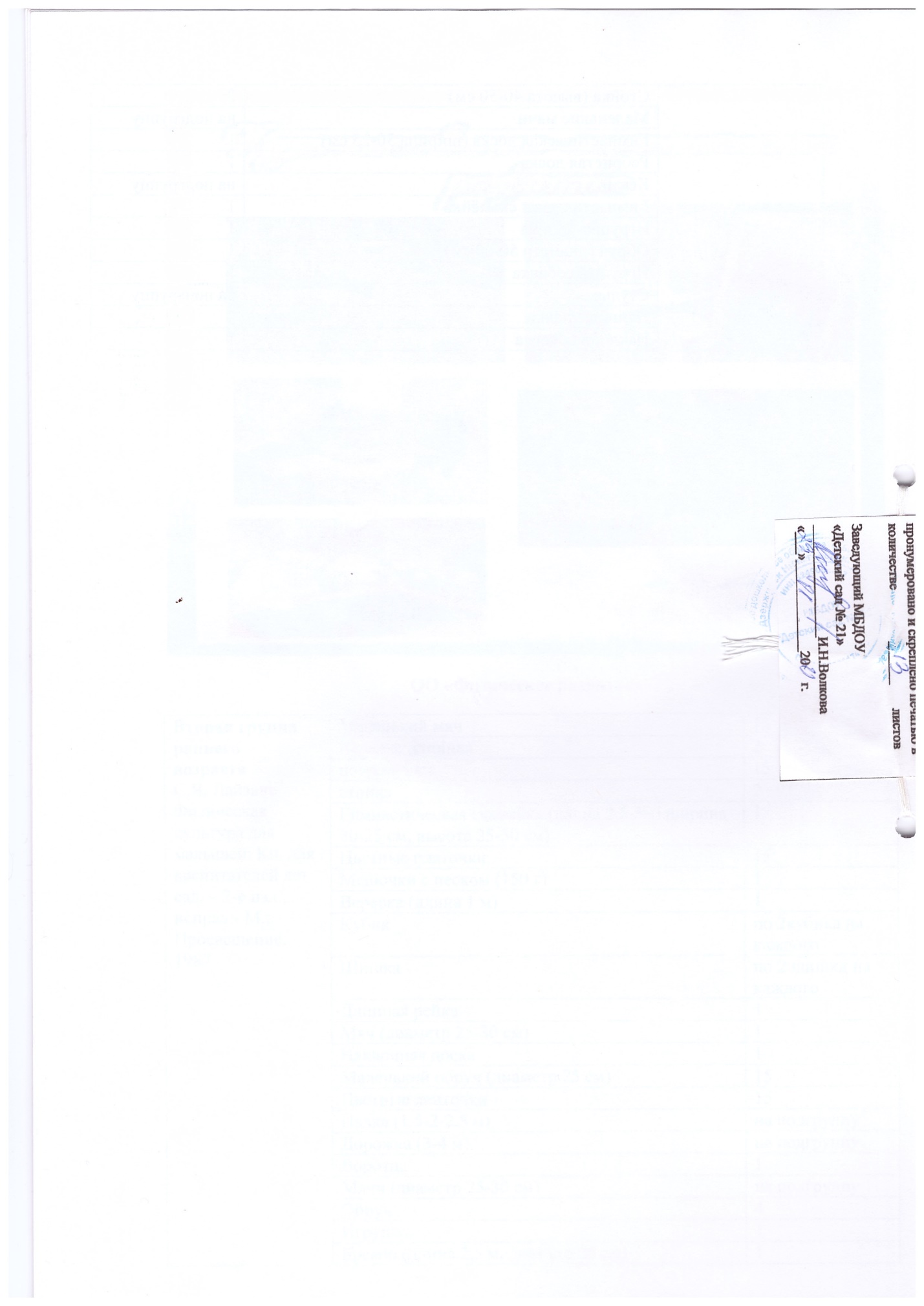 Образовательная область «Социально-коммуникативное развитие»Нравственное воспитание, формирование личности ребёнка, развитие общения; развитие игровой деятельности; ребенок в семье и сообществе; формирование позитивных установок к труду и творчеству; формирование основ безопасности; игровое общение с педагогом – психологом в период адаптации. Развитие познавательно-исследовательской деятельности; формирование элементарных математических представлений; ознакомление с миром природы; ознакомление с предметным окружением; ознакомление с окружающим миром. Образовательная область «Речевое развитие»Развитие речи; приобщение к художественной литературе. Образовательная область «Физическое развитие»Формирование начальных представлений о здоровом образе жизни; физическая культура. Образовательная область «Художественно-эстетическое развитие»Приобщение к искусству; изобразительнаядеятельность; конструктивно-модельная деятельность; музыкальная деятельность; развитие игровой деятельности (театрализованные игры)ПонедельникВторникСредаЧетвергПятницаПрограммы,технологии ипособия пообразовательнойобласти«Социально-коммуникативноеразвитие»Губанова  Н.Ф.  Развитие игровой деятельности. Вторая группа раннего возраста (2-3 года) М.: Мозаика - Синтез, 2017Белова   О.В. Циклы   игровых   комплексов   с   детьми   2-4 лет      в      адаптационный      период      по      программе      «От рождения до школы». – Волгоград: Учитель, 2014 Роньжина А.С.Занятия психолога с детьми 2-4-х лет в период адаптации к  дошкольному учреждению.- М.: Книголюб, 2003 Янушко   Е.А.   Развитие  мелкой  моторики  рук  у  детей раннего возраста (1-3 года). -М.: Мозаика-Синтез, 2007   Абрамова Л.В. Социально   -   коммуникативное   развитие   дошкольников Вторая   группа   раннего   возраста.-   М.:   Мозаика-Синтез, 2017Небыкова      О.Н.,      Образовательная      деятельность      на прогулках.     Комплект прогулок на     каждый     день     по программе.   Группа   раннего   возраста   (от   2 до  3 лет). Осень. Зима. Весна -Волгоград "Учитель ", 2017 Батова  И.С.  Образовательная деятельность  на  прогулках.     Комплект     прогулок  на  каждый  день  по программе.  Группа   раннего   возраста   (от 2  до  3  лет) , Лето. –Волгоград   "Учитель ",2017Белая К.Ю. Формирование основ безопасности у дошкольников. Для занятий    с   детьми   2-7   лет-   М.:   Мозаика-Синтез,   2016 (стр. 25,31,42,49,53,56)Саулина     Т.Ф.     Знакомим    дошкольника    с    правилами дорожного движения. Для занятий с детьми 3-7 лет. -М.: Мозаика-Синтез, 2016 (стр.68). Всего:4 темы.А.В.Найбауэр,  О.В. Куракина,   Мама  рядом. Игровые сеансы    с    детьми    раннего    возраста    в    центре    игровой поддержки     развития    ребенка. 1-3  лет, -М: Мозаика - Синтез, 2017Программы,технологии ипособия пообразовательнойобласти«Познавательноеразвитие»Небыкова О.Н. Образовательнаядеятельность на прогулках.Комплект прогулок на каждый день по программе «От рождения до школы под. ред. Н.Е. Вераксы, Т.С. Комаровой, М.А. Васильевой. Группа раннего возраста (от 2-3 лет). -Волгоград: Учитель, 2017Теплюк С.Н.Игры-занятия на прогулке с малышами: Для занятий с детьми 2-4 лет. - М.: Мозаика- Синтез, 2017. Помораева И.А., Позина В.А.Формирование элементарныхМатематических представлений. Вторая группа раннего возраста (2-3 года ). - М.: Мозаика- Синтез, 2017Соломенникова О.А. Ознакомление с природой в детском саду. Вторая группа раннего возраста (2-3 года), -М.: Мозаика- Синтез,2017 г.Губанова Н.Ф. Развитие игровой деятельности. Вторая группа раннего возраста (2-3 года) М.: Мозаика - Синтез, 2016Программы,технологии ипособия пообразовательнойобласти «Речевоеразвитие»Гербова В.В. Развитие речи в детском  саду:     Вторая группа  раннего возраста (2 - 3  года),    - М.: Мозаика - Синтез, 2017 г Губанова  Н.Ф.  Развитие игровой   деятельности.  Вторая группа           раннего  возраста (2 - 3    года).    -    М.: Мозаика -  Синтез, 2017Хрестоматия для чтения детям в    детском    саду    и    дома    (1-3 года).-    М:    Мозаика    Программы,технологии ипособия пообразовательнойобласти«Художественно-эстетическоеразвитие»Е.А. Янушко Рисование с детьми раннего возраста. 1-3 года.–   М.:       Гуманитарный   издательский центр ВЛАДОС, 2017Е.А.Янушко  Лепка     с     детьми     раннего     возраста.     1-3 года.–   М.:       Гуманитарный   издательский центр ВЛАДОС, 2017Губанова Н.Ф. «Развитие    игровой деятельности.    Вторая    группа раннего    возраста    (2-3    года)» М.: Мозаика -Синтез, 2016Д.Н. КолдинаИгровые занятия с детьми 2-3 лет, - М.:ТЦ Сфера , 2018А.В.Найбауэр, О.В. Куракина, Мама рядом. Игровые сеансы с     детьми     раннего     возраста    в    центре     игровой    поддержки развития ребенка. 1-3 лет, - М: Мозаика-Синтез, 2017 г. С.В. ТеплюкРебенок третьего года жизни. Пособие для родителей и педагогов.- М., МОЗАИКА-СИНТЕЗ 2017Е.Н.Арсенина «Музыкальные занятия по программе «От рождения до школы». Группа раннего возраста   (от 2 до 3 лет)». - Волгоград: Учитель ,2014   Программы,технологии ипособия пообразовательнойобласти«Физическоеразвитие»Лайзане С.Я. Физическая культура для малышей: Кн. для воспитателей дет. сад. – 2-е изд., - М.: Просвещение, 1987 г.Подольская Е.И.Оздоровительная гимнастика: игровые комплексы, занятия, физические упражнения  Первая младшаягруппа. Волгоград: Учитель,2017Харченко Т.Е. Бодрящая гимнастика для дошкольников –СПб :ООО «Издательство «Детство-Пресс»,2011Небыкова О.Н. Образовательная деятельность на прогулках. Картотека прогулок на каждый день по программе«От рождения до школы» под ред. Н.Е.Вераксы, Т.С. Комаровой, М.А.Васильевой. Группа раннего возраста (от 2-3 лет)-Волгоград: Учитель,2017Белая К.Ю. Формирование                                            основ безопасности        у       дошкольников. Для занятий с детьми 2-7 лет- М.: Мозаика-Синтез, 2016методическое пособиеобеспечение средствами обученияколичествоАбрамова Л.В. «Социально -коммуникативное развитие дошкольников. Вторая группа раннего возраста. -М.: Мозаика-Синтез, 2017Игрушки: утка, гусь, индюк, голубь, курица, петух, заяц, медведь, паровоз, ежик, собака, белка, лиса, лошадка, кошка. петрушкапо однойАбрамова Л.В. «Социально -коммуникативное развитие дошкольников. Вторая группа раннего возраста. -М.: Мозаика-Синтез, 2017Игрушка кукла-повар, игрушечная посудапо 1Абрамова Л.В. «Социально -коммуникативное развитие дошкольников. Вторая группа раннего возраста. -М.: Мозаика-Синтез, 2017Емкость с водой1Абрамова Л.В. «Социально -коммуникативное развитие дошкольников. Вторая группа раннего возраста. -М.: Мозаика-Синтез, 2017Наборы для игры с пескомна каждогоАбрамова Л.В. «Социально -коммуникативное развитие дошкольников. Вторая группа раннего возраста. -М.: Мозаика-Синтез, 2017флажкина каждогоАбрамова Л.В. «Социально -коммуникативное развитие дошкольников. Вторая группа раннего возраста. -М.: Мозаика-Синтез, 2017мешочекна каждогоАбрамова Л.В. «Социально -коммуникативное развитие дошкольников. Вторая группа раннего возраста. -М.: Мозаика-Синтез, 2017игрушечная тележка1Абрамова Л.В. «Социально -коммуникативное развитие дошкольников. Вторая группа раннего возраста. -М.: Мозаика-Синтез, 2017Ширма1Абрамова Л.В. «Социально -коммуникативное развитие дошкольников. Вторая группа раннего возраста. -М.: Мозаика-Синтез, 2017Пирамидка1Абрамова Л.В. «Социально -коммуникативное развитие дошкольников. Вторая группа раннего возраста. -М.: Мозаика-Синтез, 2017Колпак1Абрамова Л.В. «Социально -коммуникативное развитие дошкольников. Вторая группа раннего возраста. -М.: Мозаика-Синтез, 2017Барабан1Абрамова Л.В. «Социально -коммуникативное развитие дошкольников. Вторая группа раннего возраста. -М.: Мозаика-Синтез, 2017Гармонь1Абрамова Л.В. «Социально -коммуникативное развитие дошкольников. Вторая группа раннего возраста. -М.: Мозаика-Синтез, 2017Колокольчик1Абрамова Л.В. «Социально -коммуникативное развитие дошкольников. Вторая группа раннего возраста. -М.: Мозаика-Синтез, 2017Тубус с цветными карандашами (6 цветов)1Абрамова Л.В. «Социально -коммуникативное развитие дошкольников. Вторая группа раннего возраста. -М.: Мозаика-Синтез, 2017Корзинка1Абрамова Л.В. «Социально -коммуникативное развитие дошкольников. Вторая группа раннего возраста. -М.: Мозаика-Синтез, 2017Дымковские игрушки8Абрамова Л.В. «Социально -коммуникативное развитие дошкольников. Вторая группа раннего возраста. -М.: Мозаика-Синтез, 2017Филимоновские   игрушки6Абрамова Л.В. «Социально -коммуникативное развитие дошкольников. Вторая группа раннего возраста. -М.: Мозаика-Синтез, 2017Заводные и   музыкальные игрушки6Абрамова Л.В. «Социально -коммуникативное развитие дошкольников. Вторая группа раннего возраста. -М.: Мозаика-Синтез, 2017Кукла1Абрамова Л.В. «Социально -коммуникативное развитие дошкольников. Вторая группа раннего возраста. -М.: Мозаика-Синтез, 2017Набор одежды для кукол1Абрамова Л.В. «Социально -коммуникативное развитие дошкольников. Вторая группа раннего возраста. -М.: Мозаика-Синтез, 2017Игрушечные чашки и блюдца1Абрамова Л.В. «Социально -коммуникативное развитие дошкольников. Вторая группа раннего возраста. -М.: Мозаика-Синтез, 2017Игрушечные машинына каждогоАбрамова Л.В. «Социально -коммуникативное развитие дошкольников. Вторая группа раннего возраста. -М.: Мозаика-Синтез, 2017Руль1Абрамова Л.В. «Социально -коммуникативное развитие дошкольников. Вторая группа раннего возраста. -М.: Мозаика-Синтез, 2017Мяч1Абрамова Л.В. «Социально -коммуникативное развитие дошкольников. Вторая группа раннего возраста. -М.: Мозаика-Синтез, 2017Обруч1Абрамова Л.В. «Социально -коммуникативное развитие дошкольников. Вторая группа раннего возраста. -М.: Мозаика-Синтез, 2017Лопатки для игр со снегомна каждогоАбрамова Л.В. «Социально -коммуникативное развитие дошкольников. Вторая группа раннего возраста. -М.: Мозаика-Синтез, 2017Санки для кукол1Абрамова Л.В. «Социально -коммуникативное развитие дошкольников. Вторая группа раннего возраста. -М.: Мозаика-Синтез, 2017Напольный строительный материал1Абрамова Л.В. «Социально -коммуникативное развитие дошкольников. Вторая группа раннего возраста. -М.: Мозаика-Синтез, 2017Набор складных кубиков с изображением фруктов1Абрамова Л.В. «Социально -коммуникативное развитие дошкольников. Вторая группа раннего возраста. -М.: Мозаика-Синтез, 2017Елочная игрушка6Абрамова Л.В. «Социально -коммуникативное развитие дошкольников. Вторая группа раннего возраста. -М.: Мозаика-Синтез, 2017Картинки с изображением домашних животныхна каждогоАбрамова Л.В. «Социально -коммуникативное развитие дошкольников. Вторая группа раннего возраста. -М.: Мозаика-Синтез, 2017Картинки с изображением диких животныхна каждогоАбрамова Л.В. «Социально -коммуникативное развитие дошкольников. Вторая группа раннего возраста. -М.: Мозаика-Синтез, 2017Картинки с изображением   предметов обувина каждогоАбрамова Л.В. «Социально -коммуникативное развитие дошкольников. Вторая группа раннего возраста. -М.: Мозаика-Синтез, 2017Картинка с изображением мамына каждогоАбрамова Л.В. «Социально -коммуникативное развитие дошкольников. Вторая группа раннего возраста. -М.: Мозаика-Синтез, 2017Качающая колыбель1Абрамова Л.В. «Социально -коммуникативное развитие дошкольников. Вторая группа раннего возраста. -М.: Мозаика-Синтез, 2017Иллюстрации к сказке «Маша и медведь»1Абрамова Л.В. «Социально -коммуникативное развитие дошкольников. Вторая группа раннего возраста. -М.: Мозаика-Синтез, 2017Иллюстрации к стихотворению А.Барто «Мячик»1Абрамова Л.В. «Социально -коммуникативное развитие дошкольников. Вторая группа раннего возраста. -М.: Мозаика-Синтез, 2017Валенки1Абрамова Л.В. «Социально -коммуникативное развитие дошкольников. Вторая группа раннего возраста. -М.: Мозаика-Синтез, 2017Иллюстрации к стихотворению К.Чуковского «Федотка»1Игровое общение педагога психолога с детьми 2-3 лет в период адаптации к дошкольному учреждениюРоньжина А.С. Занятия психолога с детьми 2-4-х лет в период адаптации к дошкольному учреждению.-М.: Книголюб,2003Игрушка божья коровка (желательно круглой формы)1Игровое общение педагога психолога с детьми 2-3 лет в период адаптации к дошкольному учреждениюРоньжина А.С. Занятия психолога с детьми 2-4-х лет в период адаптации к дошкольному учреждению.-М.: Книголюб,2003Краска черная  для рисования пальчикамина каждогоИгровое общение педагога психолога с детьми 2-3 лет в период адаптации к дошкольному учреждениюРоньжина А.С. Занятия психолога с детьми 2-4-х лет в период адаптации к дошкольному учреждению.-М.: Книголюб,2003Лист бумаги с изображением божьей коровкина каждогоИгровое общение педагога психолога с детьми 2-3 лет в период адаптации к дошкольному учреждениюРоньжина А.С. Занятия психолога с детьми 2-4-х лет в период адаптации к дошкольному учреждению.-М.: Книголюб,2003Машинка большая1Игровое общение педагога психолога с детьми 2-3 лет в период адаптации к дошкольному учреждениюРоньжина А.С. Занятия психолога с детьми 2-4-х лет в период адаптации к дошкольному учреждению.-М.: Книголюб,2003Машинка маленькая1Игровое общение педагога психолога с детьми 2-3 лет в период адаптации к дошкольному учреждениюРоньжина А.С. Занятия психолога с детьми 2-4-х лет в период адаптации к дошкольному учреждению.-М.: Книголюб,2003большой зонт1Игровое общение педагога психолога с детьми 2-3 лет в период адаптации к дошкольному учреждениюРоньжина А.С. Занятия психолога с детьми 2-4-х лет в период адаптации к дошкольному учреждению.-М.: Книголюб,2003Аудиозаписи   шум дождя и спокойная музыка1Игровое общение педагога психолога с детьми 2-3 лет в период адаптации к дошкольному учреждениюРоньжина А.С. Занятия психолога с детьми 2-4-х лет в период адаптации к дошкольному учреждению.-М.: Книголюб,2003Кленовые листьяна каждогоИгровое общение педагога психолога с детьми 2-3 лет в период адаптации к дошкольному учреждениюРоньжина А.С. Занятия психолога с детьми 2-4-х лет в период адаптации к дошкольному учреждению.-М.: Книголюб,2003лист с изображением осеннего пейзажа1Игровое общение педагога психолога с детьми 2-3 лет в период адаптации к дошкольному учреждениюРоньжина А.С. Занятия психолога с детьми 2-4-х лет в период адаптации к дошкольному учреждению.-М.: Книголюб,2003игрушка (кукла бибабо) «Петрушка»;1Игровое общение педагога психолога с детьми 2-3 лет в период адаптации к дошкольному учреждениюРоньжина А.С. Занятия психолога с детьми 2-4-х лет в период адаптации к дошкольному учреждению.-М.: Книголюб,2003игрушечный паровозик, с привязанной к нему длинной лентой;1Игровое общение педагога психолога с детьми 2-3 лет в период адаптации к дошкольному учреждениюРоньжина А.С. Занятия психолога с детьми 2-4-х лет в период адаптации к дошкольному учреждению.-М.: Книголюб,2003бельевая прищепка синего цветана каждогоИгровое общение педагога психолога с детьми 2-3 лет в период адаптации к дошкольному учреждениюРоньжина А.С. Занятия психолога с детьми 2-4-х лет в период адаптации к дошкольному учреждению.-М.: Книголюб,2003бельевая прищепка желтого цветана каждогоИгровое общение педагога психолога с детьми 2-3 лет в период адаптации к дошкольному учреждениюРоньжина А.С. Занятия психолога с детьми 2-4-х лет в период адаптации к дошкольному учреждению.-М.: Книголюб,2003мягкая игрушка или куклана каждогоИгровое общение педагога психолога с детьми 2-3 лет в период адаптации к дошкольному учреждениюРоньжина А.С. Занятия психолога с детьми 2-4-х лет в период адаптации к дошкольному учреждению.-М.: Книголюб,2003игрушечный Дед Мороз,   новогодняя елка1Игровое общение педагога психолога с детьми 2-3 лет в период адаптации к дошкольному учреждениюРоньжина А.С. Занятия психолога с детьми 2-4-х лет в период адаптации к дошкольному учреждению.-М.: Книголюб,2003пластиковые бутылки с холодной, теплой и горячей водой;8Игровое общение педагога психолога с детьми 2-3 лет в период адаптации к дошкольному учреждениюРоньжина А.С. Занятия психолога с детьми 2-4-х лет в период адаптации к дошкольному учреждению.-М.: Книголюб,2003магнитофон, кассета с записью веселой плясовой музыки1Игровое общение педагога психолога с детьми 2-3 лет в период адаптации к дошкольному учреждениюРоньжина А.С. Занятия психолога с детьми 2-4-х лет в период адаптации к дошкольному учреждению.-М.: Книголюб,2003матерчатый мешочек с набором пластиковых овощей1Игровое общение педагога психолога с детьми 2-3 лет в период адаптации к дошкольному учреждениюРоньжина А.С. Занятия психолога с детьми 2-4-х лет в период адаптации к дошкольному учреждению.-М.: Книголюб,2003набор для выдувания мыльных пузырейна каждогоИгровое общение педагога психолога с детьми 2-3 лет в период адаптации к дошкольному учреждениюРоньжина А.С. Занятия психолога с детьми 2-4-х лет в период адаптации к дошкольному учреждению.-М.: Книголюб,2003магнитофон, кассета с записью плавной мелодии;1Игровое общение педагога психолога с детьми 2-3 лет в период адаптации к дошкольному учреждениюРоньжина А.С. Занятия психолога с детьми 2-4-х лет в период адаптации к дошкольному учреждению.-М.: Книголюб,2003магнитофон, кассета с записью пения птиц1Игровое общение педагога психолога с детьми 2-3 лет в период адаптации к дошкольному учреждениюРоньжина А.С. Занятия психолога с детьми 2-4-х лет в период адаптации к дошкольному учреждению.-М.: Книголюб,2003лист с изображением банкина каждогоИгровое общение педагога психолога с детьми 2-3 лет в период адаптации к дошкольному учреждениюРоньжина А.С. Занятия психолога с детьми 2-4-х лет в период адаптации к дошкольному учреждению.-М.: Книголюб,2003кисточка , поролоновый тампонна каждогоИгровое общение педагога психолога с детьми 2-3 лет в период адаптации к дошкольному учреждениюРоньжина А.С. Занятия психолога с детьми 2-4-х лет в период адаптации к дошкольному учреждению.-М.: Книголюб,2003Большой мяч1Игровое общение педагога психолога с детьми 2-3 лет в период адаптации к дошкольному учреждениюРоньжина А.С. Занятия психолога с детьми 2-4-х лет в период адаптации к дошкольному учреждению.-М.: Книголюб,2003мячи для подскоков (хоппы).1Игровое общение педагога психолога с детьми 2-3 лет в период адаптации к дошкольному учреждениюРоньжина А.С. Занятия психолога с детьми 2-4-х лет в период адаптации к дошкольному учреждению.-М.: Книголюб,2003игрушечные музыкальные инструменты: барабан, гусли, труба, гармошка, пианино.10Игровое общение педагога психолога с детьми 2-3 лет в период адаптации к дошкольному учреждениюРоньжина А.С. Занятия психолога с детьми 2-4-х лет в период адаптации к дошкольному учреждению.-М.: Книголюб,2003головные уборы (платки, косынки, шарфики) и украшения (заколки, ленты, браслеты, бусы и т.п.)на каждогоИгровое общение педагога психолога с детьми 2-3 лет в период адаптации к дошкольному учреждениюРоньжина А.С. Занятия психолога с детьми 2-4-х лет в период адаптации к дошкольному учреждению.-М.: Книголюб,2003ширма; колокольчик1Игровое общение педагога психолога с детьми 2-3 лет в период адаптации к дошкольному учреждениюРоньжина А.С. Занятия психолога с детьми 2-4-х лет в период адаптации к дошкольному учреждению.-М.: Книголюб,2003большие игрушечные часы1Игровое общение педагога психолога с детьми 2-3 лет в период адаптации к дошкольному учреждениюРоньжина А.С. Занятия психолога с детьми 2-4-х лет в период адаптации к дошкольному учреждению.-М.: Книголюб,2003мячи для подскоков (хоппы).на каждогоИгровое общение педагога психолога с детьми 2-3 лет в период адаптации к дошкольному учреждениюРоньжина А.С. Занятия психолога с детьми 2-4-х лет в период адаптации к дошкольному учреждению.-М.: Книголюб,2003головные уборы (платки, косынки, шарфики) и украшения (заколки, ленты, браслеты, бусы и т.п.)на каждогоИгровое общение педагога психолога с детьми 2-3 лет в период адаптации к дошкольному учреждениюРоньжина А.С. Занятия психолога с детьми 2-4-х лет в период адаптации к дошкольному учреждению.-М.: Книголюб,2003желтые, красные, синие, зеленые бабочки размером сдетскую ладошкуна каждогоИгровое общение педагога психолога с детьми 2-3 лет в период адаптации к дошкольному учреждениюРоньжина А.С. Занятия психолога с детьми 2-4-х лет в период адаптации к дошкольному учреждению.-М.: Книголюб,2003куклы бибабо (персонажи сказки « Приключения Колобка»8Игровое общение педагога психолога с детьми 2-3 лет в период адаптации к дошкольному учреждениюРоньжина А.С. Занятия психолога с детьми 2-4-х лет в период адаптации к дошкольному учреждению.-М.: Книголюб,2003Сюрпризный мешочек с кубиком и мячиком1Игровое общение педагога психолога с детьми 2-3 лет в период адаптации к дошкольному учреждениюРоньжина А.С. Занятия психолога с детьми 2-4-х лет в период адаптации к дошкольному учреждению.-М.: Книголюб,2003Картина Осенний лес1Игровое общение педагога психолога с детьми 2-3 лет в период адаптации к дошкольному учреждениюРоньжина А.С. Занятия психолога с детьми 2-4-х лет в период адаптации к дошкольному учреждению.-М.: Книголюб,2003дорожки с разнофактурной поверхностью4Игровое общение педагога психолога с детьми 2-3 лет в период адаптации к дошкольному учреждениюРоньжина А.С. Занятия психолога с детьми 2-4-х лет в период адаптации к дошкольному учреждению.-М.: Книголюб,2003Игрушки: ежик, лиса, волк, медведьпо 1Игровое общение педагога психолога с детьми 2-3 лет в период адаптации к дошкольному учреждениюРоньжина А.С. Занятия психолога с детьми 2-4-х лет в период адаптации к дошкольному учреждению.-М.: Книголюб,2003Листья:  красные, зеленые,   желтыена каждогоИгровое общение педагога психолога с детьми 2-3 лет в период адаптации к дошкольному учреждениюРоньжина А.С. Занятия психолога с детьми 2-4-х лет в период адаптации к дошкольному учреждению.-М.: Книголюб,2003Корзинки красная, зеленая, желтая1Игровое общение педагога психолога с детьми по развитию мелкой моторики у детей раннего возраста (2-3 лет)Е.А.Янушко «Развитие мелкой моторики рук у детей раннего возраста (1-3 лет). – М.: Мозаика-Синтез, 2007Карандаши с ребристой поверхностьюна каждогоИгровое общение педагога психолога с детьми по развитию мелкой моторики у детей раннего возраста (2-3 лет)Е.А.Янушко «Развитие мелкой моторики рук у детей раннего возраста (1-3 лет). – М.: Мозаика-Синтез, 2007Бигуди-липучкина каждогоИгровое общение педагога психолога с детьми по развитию мелкой моторики у детей раннего возраста (2-3 лет)Е.А.Янушко «Развитие мелкой моторики рук у детей раннего возраста (1-3 лет). – М.: Мозаика-Синтез, 2007Небольшие шарики с различной поверхностьюна каждогоИгровое общение педагога психолога с детьми по развитию мелкой моторики у детей раннего возраста (2-3 лет)Е.А.Янушко «Развитие мелкой моторики рук у детей раннего возраста (1-3 лет). – М.: Мозаика-Синтез, 2007Кубики из поролонана каждогоИгровое общение педагога психолога с детьми по развитию мелкой моторики у детей раннего возраста (2-3 лет)Е.А.Янушко «Развитие мелкой моторики рук у детей раннего возраста (1-3 лет). – М.: Мозаика-Синтез, 2007Игрушки-пищалкина каждогоИгровое общение педагога психолога с детьми по развитию мелкой моторики у детей раннего возраста (2-3 лет)Е.А.Янушко «Развитие мелкой моторики рук у детей раннего возраста (1-3 лет). – М.: Мозаика-Синтез, 2007Резиновые грушина каждогоИгровое общение педагога психолога с детьми по развитию мелкой моторики у детей раннего возраста (2-3 лет)Е.А.Янушко «Развитие мелкой моторики рук у детей раннего возраста (1-3 лет). – М.: Мозаика-Синтез, 2007Емкость с водой1Игровое общение педагога психолога с детьми по развитию мелкой моторики у детей раннего возраста (2-3 лет)Е.А.Янушко «Развитие мелкой моторики рук у детей раннего возраста (1-3 лет). – М.: Мозаика-Синтез, 2007Пластиковые бутылки с крышками и сюрпризом внутри8Игровое общение педагога психолога с детьми по развитию мелкой моторики у детей раннего возраста (2-3 лет)Е.А.Янушко «Развитие мелкой моторики рук у детей раннего возраста (1-3 лет). – М.: Мозаика-Синтез, 2007Игрушка сорока1Игровое общение педагога психолога с детьми по развитию мелкой моторики у детей раннего возраста (2-3 лет)Е.А.Янушко «Развитие мелкой моторики рук у детей раннего возраста (1-3 лет). – М.: Мозаика-Синтез, 2007Мелкая игрушка и кусочек фольги8Игровое общение педагога психолога с детьми по развитию мелкой моторики у детей раннего возраста (2-3 лет)Е.А.Янушко «Развитие мелкой моторики рук у детей раннего возраста (1-3 лет). – М.: Мозаика-Синтез, 2007Пластилин и лист картонана каждогоИгровое общение педагога психолога с детьми по развитию мелкой моторики у детей раннего возраста (2-3 лет)Е.А.Янушко «Развитие мелкой моторики рук у детей раннего возраста (1-3 лет). – М.: Мозаика-Синтез, 2007Игрушечная машина меленькаяна каждогоИгровое общение педагога психолога с детьми по развитию мелкой моторики у детей раннего возраста (2-3 лет)Е.А.Янушко «Развитие мелкой моторики рук у детей раннего возраста (1-3 лет). – М.: Мозаика-Синтез, 2007Счетные палочкина каждогоИгровое общение педагога психолога с детьми по развитию мелкой моторики у детей раннего возраста (2-3 лет)Е.А.Янушко «Развитие мелкой моторики рук у детей раннего возраста (1-3 лет). – М.: Мозаика-Синтез, 2007Картинка домик1Игровое общение педагога психолога с детьми по развитию мелкой моторики у детей раннего возраста (2-3 лет)Е.А.Янушко «Развитие мелкой моторики рук у детей раннего возраста (1-3 лет). – М.: Мозаика-Синтез, 2007Лист картона с фигурками зайца и лисына каждогоИгровое общение педагога психолога с детьми по развитию мелкой моторики у детей раннего возраста (2-3 лет)Е.А.Янушко «Развитие мелкой моторики рук у детей раннего возраста (1-3 лет). – М.: Мозаика-Синтез, 2007Плоские геометрические фигурына каждогоИгровое общение педагога психолога с детьми по развитию мелкой моторики у детей раннего возраста (2-3 лет)Е.А.Янушко «Развитие мелкой моторики рук у детей раннего возраста (1-3 лет). – М.: Мозаика-Синтез, 2007шнуркина каждогоИгровое общение педагога психолога с детьми по развитию мелкой моторики у детей раннего возраста (2-3 лет)Е.А.Янушко «Развитие мелкой моторики рук у детей раннего возраста (1-3 лет). – М.: Мозаика-Синтез, 2007шнуровкина каждогоИгровое общение педагога психолога с детьми по развитию мелкой моторики у детей раннего возраста (2-3 лет)Е.А.Янушко «Развитие мелкой моторики рук у детей раннего возраста (1-3 лет). – М.: Мозаика-Синтез, 2007Клубок ниток и игрушка котенок8Игровое общение педагога психолога с детьми по развитию мелкой моторики у детей раннего возраста (2-3 лет)Е.А.Янушко «Развитие мелкой моторики рук у детей раннего возраста (1-3 лет). – М.: Мозаика-Синтез, 2007Крупные бусы с веревочкой1Игровое общение педагога психолога с детьми по развитию мелкой моторики у детей раннего возраста (2-3 лет)Е.А.Янушко «Развитие мелкой моторики рук у детей раннего возраста (1-3 лет). – М.: Мозаика-Синтез, 2007Игрушечное ведерко1Игровое общение педагога психолога с детьми по развитию мелкой моторики у детей раннего возраста (2-3 лет)Е.А.Янушко «Развитие мелкой моторики рук у детей раннего возраста (1-3 лет). – М.: Мозаика-Синтез, 2007прищепкина каждогоИгровое общение педагога психолога с детьми по развитию мелкой моторики у детей раннего возраста (2-3 лет)Е.А.Янушко «Развитие мелкой моторики рук у детей раннего возраста (1-3 лет). – М.: Мозаика-Синтез, 2007Круг из картона -солнышкона каждогоИгровое общение педагога психолога с детьми по развитию мелкой моторики у детей раннего возраста (2-3 лет)Е.А.Янушко «Развитие мелкой моторики рук у детей раннего возраста (1-3 лет). – М.: Мозаика-Синтез, 2007пирамидкина каждогоИгровое общение педагога психолога с детьми по развитию мелкой моторики у детей раннего возраста (2-3 лет)Е.А.Янушко «Развитие мелкой моторики рук у детей раннего возраста (1-3 лет). – М.: Мозаика-Синтез, 2007Листы бумагина каждогоИгровое общение педагога психолога с детьми по развитию мелкой моторики у детей раннего возраста (2-3 лет)Е.А.Янушко «Развитие мелкой моторики рук у детей раннего возраста (1-3 лет). – М.: Мозаика-Синтез, 2007Поделка из крупного конструктора1Игровое общение педагога психолога с детьми по развитию мелкой моторики у детей раннего возраста (2-3 лет)Е.А.Янушко «Развитие мелкой моторики рук у детей раннего возраста (1-3 лет). – М.: Мозаика-Синтез, 2007Крупные пазлы1Игровое общение педагога психолога с детьми по развитию мелкой моторики у детей раннего возраста (2-3 лет)Е.А.Янушко «Развитие мелкой моторики рук у детей раннего возраста (1-3 лет). – М.: Мозаика-Синтез, 2007Крупная мозаика1Игровое общение педагога психолога с детьми по развитию мелкой моторики у детей раннего возраста (2-3 лет)Е.А.Янушко «Развитие мелкой моторики рук у детей раннего возраста (1-3 лет). – М.: Мозаика-Синтез, 2007Круг из картона -солнышкона каждогоИгровое общение педагога психолога с детьми по развитию мелкой моторики у детей раннего возраста (2-3 лет)Е.А.Янушко «Развитие мелкой моторики рук у детей раннего возраста (1-3 лет). – М.: Мозаика-Синтез, 2007пирамидкина каждогоИгровое общение педагога психолога с детьми по развитию мелкой моторики у детей раннего возраста (2-3 лет)Е.А.Янушко «Развитие мелкой моторики рук у детей раннего возраста (1-3 лет). – М.: Мозаика-Синтез, 2007Листы бумагина каждогоИгровое общение педагога психолога с детьми по развитию мелкой моторики у детей раннего возраста (2-3 лет)Е.А.Янушко «Развитие мелкой моторики рук у детей раннего возраста (1-3 лет). – М.: Мозаика-Синтез, 2007Игрушка курочка1Игровое общение педагога психолога с детьми по развитию мелкой моторики у детей раннего возраста (2-3 лет)Е.А.Янушко «Развитие мелкой моторики рук у детей раннего возраста (1-3 лет). – М.: Мозаика-Синтез, 2007Шарик и кусок фольгина каждого